Department of Hispanic studiesThe Cervantes theater In Alcalá de Henares (1601-1971). The Spanish Contribution to the Origins of Modern European Playhouse Design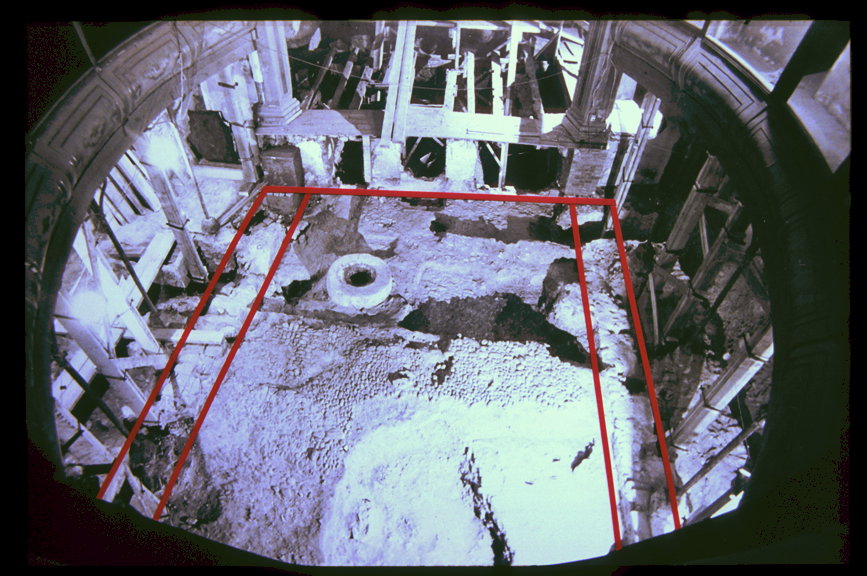 